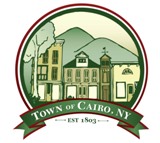 TOWN OF CAIRO PLANNING BOARDPO Box 728, Cairo, NY 12413Chairman-Joseph Hasenkopf Email: planning@townofcairo.comMeeting Agenda		March 07, 2024The Planning Board meeting will be held in the cafeteria of Cairo Elementary. Members Present:	Joseph Hasenkopf, Allen Veverka, Ed Forrester, Beth Hansen, Kevin Hicks, and Richard Lorenz (Alternate)Pledge of Allegiance.Approval of  February 01, 2024, Meeting Minutes.  Public Hearings:2024-0203P        Living Stone/Django Houston       95 Fox Fire Rd.    SUP      Tax(135.00-2-42)Applicant wishes to add a 12’X16’ service shed with attached roof for additional covered area. Will be primarily used for bussing and garbage storage.2024-0201P        Prabhuji Sev, LLC      332 Rt. 31     SUP      tax(117.00-2-43)Applicants wish to change use from private residence to religious organization.Once a week 8-12 volunteers pre-pack food boxes for Prabhuji Food Distribution Program in the property driveway.2024-0202P      Christensen Tiny Home      1094 Mountain Ave.        SUP   Tax(100.00-5-46)Applicant wishes to rent out single bedroom, tiny style home on existing property.Property currently contains a residential use, 3-bedroom apartment unit.BUSINESS 2024-0203P      Living Stone/Django Houston      95 Foxfire Rd.      SUP     Tax(135.00-2-42)Applicant wishes to build 12’X16’ shed with extended roof at existing entertainment/wedding venue.Shed will be used primarily for bussing and garbage storage.a.           Application fee paid.b.	Site plan received.c.	Special use permit Application received.d.	Zoning officer letter received.e.	SEQRA.2024-0201P        Prabhuji Sev, LLC      332 Rt. 31     SUP      tax(117.00-2-43)Applicants wish to change use from private residence to religious organization.Once a week 8-12 volunteers pre-pack food boxes for Prabhuji Food Distribution Program in the property driveway.a.           Application fee paid.b.	Site plan received.c.	Special Use Application received.d.	Zoning officer letter received.e.	SEQRA.2024-0202P      Christensen Tiny Home      1094 Mountain Ave.        SUP   Tax(100.00-5-46)Applicant wishes to rent out single bedroom, tiny style home on existing property.a.           Application fee paid.b.	Site plan received.c.	Special use permit Application received.d.	Zoning officer letter received.e.	SEQRA.NEW BUSINESS2024-0301P           AJ Signs/Family Dollar       388 Main Street        SUP      Tax(101.10-2-3)Applicants (retail store) wish to replace existing wall sign with new wall sign.a.           Application fee due.b.	Site plan received.c.	Special use permit Application received.d.	Zoning officer letter received.e.	SEQRA. 2024-0302P          Sophia Pambianchi          9 Alpine Dr.        SUP      Tax(135.02-1-24)Applicant proposes operating 1 spa unit, in one dwelling.The business will service clients with facials and skincarea.           Application fee due.b.	Site plan received.c.	Special use permit Application received.d.	Zoning officer letter received.e.	SEQRA.2024-0303P       Tomasovic/Linda Holding Corp.     348 Floyd Hawver Rd.      SUP    Tax(135.00-2-26.2)Applicants request a lot-line adjustment to resolve existing encroachment. Parcel A. to convey +/- 0.4 acre to parcel B. No new lots are being proposed.a.           Application fee due.b.	Site plan received.c.	Subdivision permit Application received.d.	Zoning officer letter received.e.	SEQRA.2024         Thomas Kerrigan would like to address the board about an upcoming proposal/application.Public Hearing2022-1101P                 Blackhead Mountain Lodge     67 Crows Nest Rd.     SUP      Tax(116.00-1-24)Applicants propose a redevelopment of the existing Blackhead Mountain Lodge for purposes of an expanded tourist resort and spa/hotel.Business2022-1101P                 Blackhead Mountain Lodge     67 Crows Nest Rd.     SUP      Tax(116.00-1-24)a.           Application fee paid.b.	Site plan received.c.	Special use permit Application received.d.	Zoning officer letter received.e.	SEQRA: Planning Board has passed a resolution stating their intent to declare Planning Board Lead Agency.	Resolution presented by Allen, seconded by Ed, all in favor.f. 	An independent engineer has been appointed by the Planning Board.